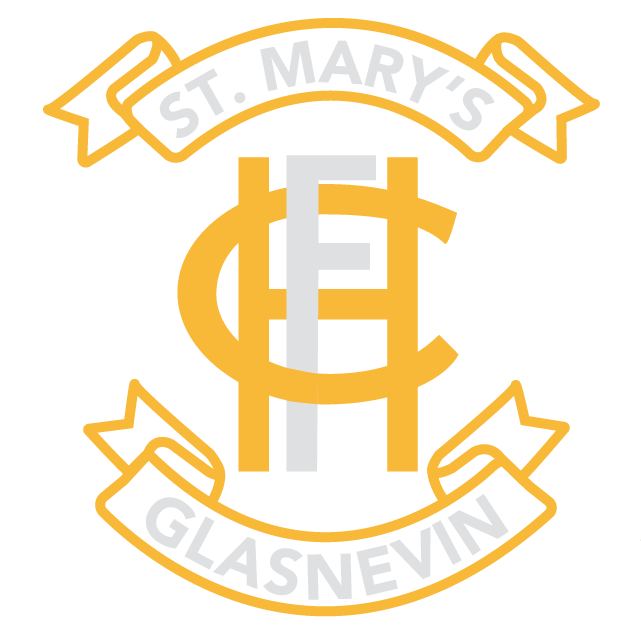 St Mary’s Secondary SchoolGlasnevinDublin 11ANNUAL ADMISSION NOTICEin respect of admissions to the 2023/2024 school yearA copy of the school’s Admission Policy and the Application Form for Admission for the 2023/2024 school year is available as follows: –To download at: https://www.stmaryshfcglasnevin.com/parents/resourcesOn request: By emailing office@stmaryshfg.ie  or writing to:St Mary’s Secondary School OfficeHoly Faith ConventOld Finglas RoadGlasnevinDublin 11Application and Decision Dates for admission to 1st Year for 2023/2024Failure to accept an offer by 28th November 2022 may result in the offer being withdrawn.Note: the school will consider and issue decisions on late applications in accordance with the school’s Admission Policy (available on the school website).PART 2 – Admissions to the 2022 – 2023 School YearIn respect of the 2022 – 2023 school year, the total number of applications for admission received by the school was 349.The school will commence accepting applications for admission into 1st year 2023 / 2024 on  3rd October 2022The school shall cease accepting applications for admission on  24th October 2022The date by which applicants will be notified of the decision on their application is     14th November 2022The period within which applicants must confirm acceptance of an offer of admission is28th November 2022Information regarding the admission process for the Intake Group for 1st year for the2022 – 2023 school yearBreakdown of places allocated for the 2021 – 2022 school year:Breakdown of places allocated for the 2021 – 2022 school year:Number of places available:150Number of applications received:349Number of Offers made and accepted under each criteriaNumber of Offers made and accepted under each criteriaCriteria A – Sisters of students currently attending St Mary’s Secondary school23Criteria B – Sisters of eligible past-pupils of St Mary’s Secondary School18Criteria C – Daughters of eligible past-pupils of St Mary’s Secondary School21Criteria D – Students in listed primary schools76Criteria E – Other applicants12Total number of offers made150Number of names placed on the waiting list for the school year 2021 – 2022199